Engineering Design Process WheelColor as instructed. Now that you are aware of the problem, put a brass brad next to the circle stating the step you are on.  Save for future use.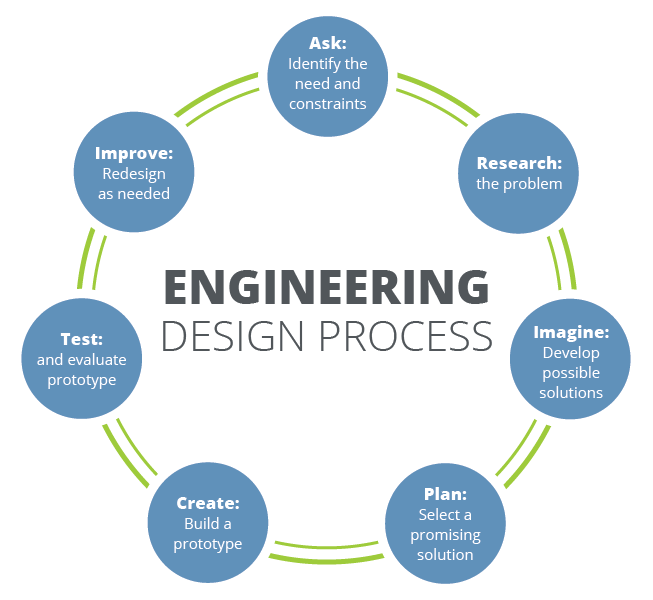 